IP ADDRESS VISUALIZATION ACTIVITYCAPTURE SOME OF YOUR INTERNET TRAFFIC WITH WIRESHARKOpen the Wireshark program on your computer: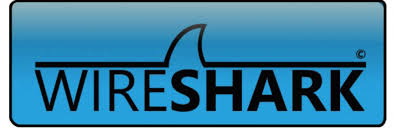 Click on the interface that matches your computer’s Wi-Fi card: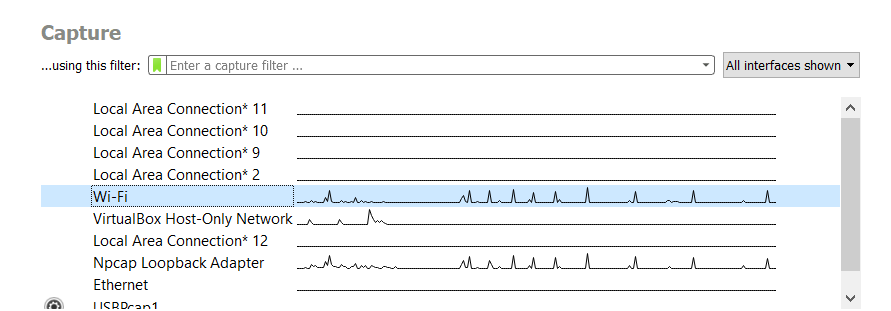 After 10 seconds, click on the  icon to stop the capture.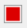 We can export all of this data by clicking on File > Export Packet Dissections > As JSON ...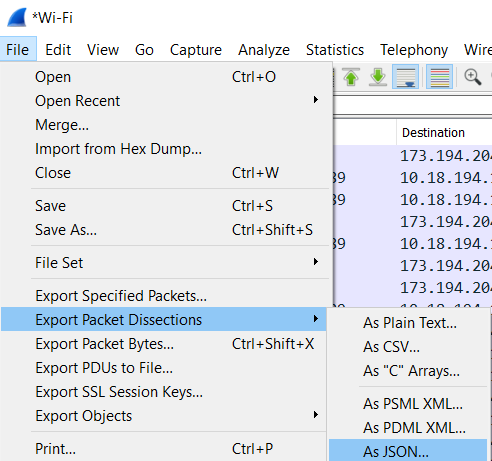 You can call this first file traffic1.json and save it to the Documents folder.Note 1: You can control what type of data shows up by making your computer do some things that would require wifi (like surfing to some webpages).Note 2: Another way to capture data about your traffic would be to write the following command in the Command Prompt: "C:\Program Files\Wireshark\tshark.exe" -i 5 -a duration:15 -T json > traffic1.jsonVISUALIZE THE TRAFFIC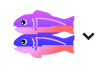 Go to the following webpage:http://lapis-constrictor.glitch.me/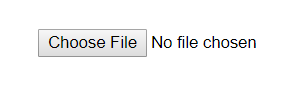 Enter the IP address of your computer.(See below if you don’t know this number.)Click on “Choose File”Locate the .json file that you created previously.ANALYZE THE TRAFFICWhich IP Address has the most number of packets?  _____._____._____._____Identify who owns the IP address.  Use the command nslookup __.__.__.__ in the Command Prompt to see who that IP address belongs to:  ________________________________________________________________Which types of websites will generate the most traffic?  Generate 3 different .json files that illustrate that you have tried generating different types of traffic.Reflection:What conclusion can you make about the type of traffic you generated and the #of packets and datarate?Extension: IPv4 vs IPv6IPv4 Address are made up of 4 numbers that range from 0-255.  How many different IP addresses can you make with IPv4?IPv6 Addresses are made up of 32 numbers that range from 0-15.  How many different IP address can you make with IPv6?Which is better: IPv4 or IPv6? Why?How to find the IP address of your Computer:Open a Command Prompt by clicking  ⊞ Win  and typing cmdType the command: ipconfigFind the wireless adapter that says “Wi-Fi”.You will see a “IPv4 Address” with 4 numbers:             _____._____._____._____How to find the Name Server for an IP AddressOpen a Command Prompt by clicking  ⊞ Win  and typing cmdType the command: nslookup __.__.__.__ (fill in the blanks with the IP address you want to look up) Example: nslookup 34.200.100.132Types of TrafficTop IP AddressTop IP nameServer# packetsdataRateExample:I was surfing on espn.com34.200.100.132. . . amazonaws.com4300800 Mbps192 .168 .0 .255__________  .__________  .__________  .__________  # options256 *256 *256 *2562^8 *2^8 *2^8 *2^8[ FE80 :CD00 :0000 :0000 :0000 :0000 :211E :729C ]_ _ _ _ :_ _ _ _ :_ _ _ _ :_ _ _ _ :_ _ _ _ :_ _ _ _ :_ _ _ _ :_ _ _ _# options16*16*16*1616*16*16*1616*16*16*1616*16*16*1616*16*16*1616*16*16*1616*16*16*1616*16*16*162^8 *2^8 *2^8 *2^8 *2^8 *2^8 *2^8 *2^8 *